Compte-rendu du Conseil d' Administration du 19 OCTOBRE 2020 à 18H00Etaient présents : Mmes V. ARNOULD, C. BONUTTO, S. BONUTTO, D. BRETON, Mrs J. DEWOITINE, J. TELLIER et T. DEWOITINE (invité).Etaient excusés : Mme F. NANQUETTEMrs. B. BERTHOLET, B. MAINGAINT.La séance est présidée par Me Delphine BRETON1- Approbation de l'ORDRE DU JOUR.Adopté à l'unanimitéApprobation des PV des CA du 29 Aout 2020. Adopté à l'unanimitéElections des présidents de commissionSuite à l'AG du 1 1 septembre 2020, nécessité de réélire les présidents des commissions. Se présentent à la présidence de •La COC : Fanny NANQUETTELa Technique : Suzanne BONUTTO La Communication : Jeremy DEWOITINE Ils sont élus à l'unanimité.IV- Point sur chaque commission.A/ COCPlateaux minihand : A ce jour, que 2 clubs ont répondu au mail de la COC.Relancer l'appel à candidature pour la date, puis le comité imposera l'organisateur pour les autres dates.Tournois hand à 4 en - Il ans : idem, imposer l'organisateur.Demande de 6 surclassements en +16F de Sedan : Le comité a reçu 6 demandes pour faire jouer des 2004 en +16F. Le règlement n'en autorise que 5. Après plusieurs demandes, aucune réponse pour donner au comité le nom des 5 joueuses retenues. A ce jour, l'équipe +16F de Sedan a déjà joué 2 matchs en intégrant à son collectif 5 de ces jeunes. Etant donné que sur les 2 matchs, ce sont les 5 mêmes jeunes qui ont joué, le CA décide à l' Unanimité que ce seront donc ces 5 joueuses qui seront surclassées. De plus l'entraineur les ayant fait jouer alors qu'elles n'y étaient pas autorisées, les matchs sont perdus par pénalité.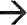 Forfait Général -1 IG de Sedan : Problème de communication entre l'entraineur des -11 ans et le comité et la COC 08, le message du forfait des -1 IG n'est jamais arivé à destination.Forfait -11 Mixte de Sedan ce WE : L'équipe de Sedan n'a apparemment pas voulu se déplacer à Bogny prétextant un cas de COVID déclaré 7 jours plus tôt. 	Le match est perdu et ne sera pas reporté. De plus Rappeler aux clubs qu'il y a des procédures et que l'on ne fait pas selon son bon vouloir sinon cela va devenir l' anarchie totale.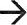 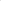 Coupes 08 : Que 3 clubs ont renvoyé leurs engagements en coupe 08. Relancer les clubs pour pouvoir prévoir les différents tours.B/ ARBITRAGE - Bassin 9Christine annonce qu'il n'y a que 5 arbitres départementaux cette saison pour officier sur les matchs de seniors et -18 ans, avec parfois la région qui rebascule des matchs. C'est mathématique, il y aura des matchs sans arbitre, quand elle n'aura pas réussi à trouver une solution avec les bassins voisins.C/ TECHNIQUEFormation Accompagnateur :Possibilité de s'inscrire jusqu'au 6 novembre. A ce jour 7 inscriptions et d' autres doivent normalement encore arriver.	date de la formation : le 7 novembre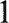 Sélections .Stage du 23 au 25 octobre au CREPS à Reims avec les garçons des Ardennes et de la Marne.Stage du 25 au 27 octobre à Giffaumont avec les Filles des Ardennes et de la Marne.Les Garçons auraient dû être avec les filles, les mêmes jours, mais un problème de disponibilité de salle a entrainé un changement d'organisation.Stage 4 Comités envisagé avec les 2008 au CREPS à Reims, avec 1 formation arbitre dessus.Difficultés rencontrées : - Plusieurs filles du HSA ne souhaitent pas participer aux sélections. Raison avancée : surcharge de travail. L'impression de Thibault est plutôt que l'une d'entre elles ne souhaite pas participer et que les 2 autres suivent leur copine. Thibault a tenté à plusieurs reprises de contacter l'entraineur, mais pas de réponse de sa part...Recherche d'une animatrice pour encadrer les filles. Tarif : 70 €Pas de nouvelles de Rémi Labarre qui entrainait les sélections garçons avec Olivier l'an passé. Rechercher un nouvel entraineur pour aider Olivier et préparer son départ d'ici à 2 ans.V- InterventionsEcole Mozart à Charleville-Mézières : L'école, qui n'a pas pu profiter des interventions de Nicolas l'an passé à cause du confinement et des mesures imposées lors de la reprise, souhaite que Thibault intervienne dans l'établissement au retour des vacances de Toussaint. Nécessité de retravailler les conventions passées entre le comité et les écoles ou autres structures pour s' assurer du paiement des interventions de Thibault.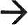 Centre social « Le château des Fées » de Charleville : a demandé à Thibault d'intervenir le vendredi 23 octobre. En fonction du déroulement de cette intervention, le comité pourrait être sollicité sur les prochaines vacances et sur des mercredis après-midi.VI- Opérations à Venir.Les dates des prochains CA :Lundi 30 novembre 2020Lundi 1 1 Janvier 2021Lundi 8 Mars 2021Lundi 17 Mai 2021Repas au Lycée le 3 décembreProposition de se retrouver pour un moment convivial autour d'un repas au Lycée de Bazeilles • . 15 inscriptions. La réservation sera faite demain.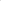 VIII- Questions diverses. Pas de question.Fin de séance à 20h00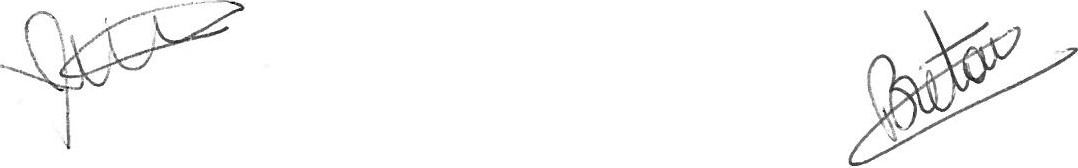 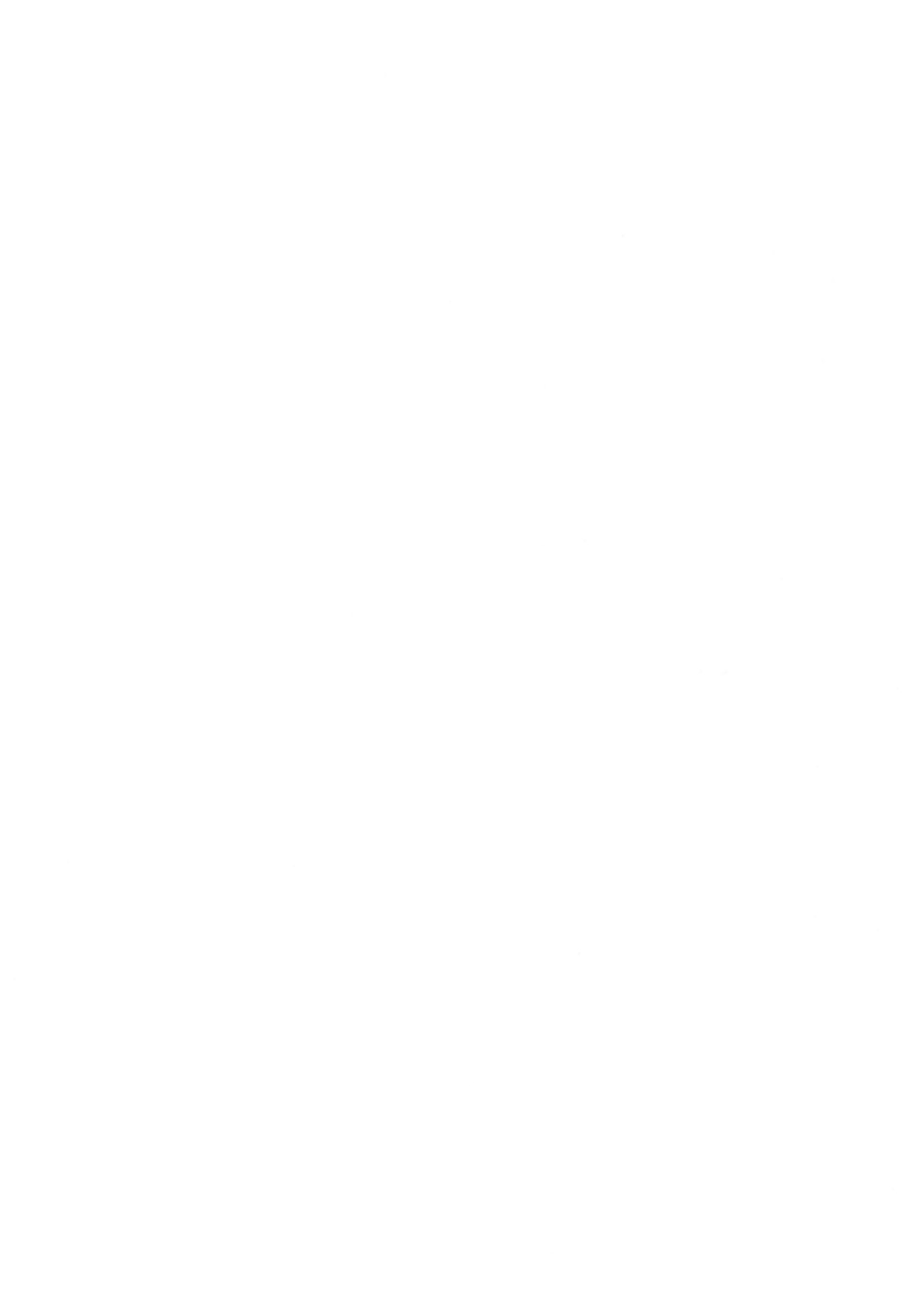 Secrétaire Générale,Présidente,Valérie ARNOULD.Delphine BRETON.